WEWNĄTRZSZKOLNY 
SYSTEM 
DORADZTWA ZAWODOWEGOW SZKOLE PODSTAWOWEJ NR 2 
im. BOHATERÓW 10-TEJ SUDECKIEJ DYWIZJI PIECHOTY 
W LWÓWKU ŚLĄSKIM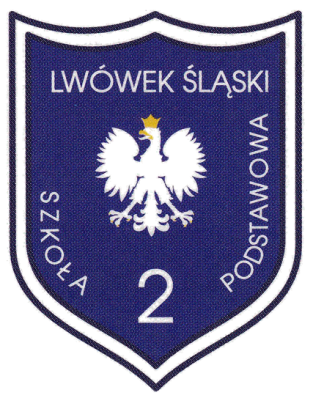 Doradca zawodowymgr Grzegorz PołaczewskiROK SZKOLNY 2022/2023Spis treści1.	Podstawy prawne.	32.	Założenia Wewnątrzszkolnego Systemu Doradztwa Zawodowego.	33.	Cele ogólne Wewnątrzszkolnego Systemu Doradztwa Zawodowego	34.	Treści programowe oraz cele szczegółowe – osiągniecia dzieci i uczniów.	41)	Treści programowe z zakresu doradztwa zawodowego dla oddziałów przedszkolnych w szkołach podstawowych	42)	Treści programowe z zakresu doradztwa zawodowego dla klas I–III szkół podstawowych	43)	Treści programowe z zakresu doradztwa zawodowego dla klas IV–VI szkół podstawowych	54)	Treści programowe z zakresu doradztwa zawodowego dla klas VII i VIII szkół podstawowych	65.	Realizatorzy działań związanych z doradztwem zawodowym	61)	Dyrektor:	72)	Doradca zawodowy:	73)	Wychowawcy:	74)	Nauczyciele (w tym nauczyciele edukacji wczesnoszkolnej):	85)	Nauczyciele-wychowawcy w świetlicy szkolnej:	86)	Nauczyciel-bibliotekarz:	87)	Inne osoby zatrudnione w szkole. np. pielęgniarka:	88)	Dodatkowo zadania nauczycieli poszczególnych przedmiotów w odniesieniu do doradztwa zawodowego:	86.	Sojusznicy – sieć współpracy	107.	Terminy realizacji działań to cały ro szkolny 2022/2023.	108.	Formy i metody pracy doradczej:	101)	Formy adresowane do uczniów:	102)	Formy adresowane do rodziców uczniów:	103)	Formy adresowane do nauczycieli:	114)	Metody pracy doradczej:	115)	Tematyka działań i osoby odpowiedzialne	119.	Tematyka działań	121)	Proponowana tematyka zajęć wychowania przedszkolnego.	122)	Proponowana tematyka zajęć dla klas I-III szkoły podstawowej	133)	Proponowana tematyka zajęć dla klas IV-VI  szkoły podstawowej	144)	Proponowana tematyka zajęć dla klas VII -VIII  szkoły podstawowej jest zawarta w Programie doradztwa zawodowego w klasach VII i VIII Szkoły Podstawowej nr 2 w Lwówku Śląskim w roku szkolnym 2020/2021.	1610.	Przewidywane rezultaty (efekty) i korzyści z realizacji WSDZ:	161)	Dla uczniów i rodziców:	162)	Dla szkoły:	163)	Dla środowiska lokalnego:	1611.	Ocena i ewaluacja	16 Podstawy prawne.Najważniejsze założenia związane z realizacją WSDZ w szkole zawarte są w dokumentach:Ustawa z dnia 14 grudnia 2016 r.- Prawo oświatowe, (Dz.U. 2017 poz. 59)Ustawa z dnia 14 grudnia 2016 r. - Przepisy wprowadzające ustawę – Prawo oświatowe, (Dz.U. 2017 poz. 60);Rozporządzenie Ministra Edukacji Narodowej z dnia 28 marca 2017 r. w sprawie ramowych planów nauczania dla publicznych szkół, (Dz.U. 2017 poz. 703);Rozporządzenie Ministra Edukacji Narodowej z dnia 9 sierpnia 2017 r. w sprawie zasad organizacji i udzielania pomocy psychologiczno-pedagogicznej w publicznych przedszkolach, szkołach i placówkach;Rozporządzenie Ministra Edukacji Narodowej z dnia 16 sierpnia 2018 r. w sprawie doradztwa zawodowego – Prawo Oświatowe (Dz. U. z 2018 r. poz. 996, 1000, 1290, 1669);Założenia Wewnątrzszkolnego Systemu Doradztwa Zawodowego. Wewnątrzszkolny System Doradztwa Zawodowego, zwany dalej WSDZ, obejmuje ogół działań podejmowanych przez szkołę w celu prawidłowego przygotowania uczniów do wyboru zawodu, poziomu i kierunku kształcenia. System ten określa rolę i zadania nauczycieli w ramach rocznego planu działań, czas i miejsce realizacji zadań, oczekiwane efekty, metody pracy.Dobrze przygotowany uczeń do podjęcia decyzji edukacyjnej i zawodowej to taki, który wie jakie ma zainteresowania i predyspozycje, potrafi dokonać samooceny, zna swoją wartość, umie samodzielnie wybrać szkołę ponadpodstawową, ma plany na przyszłość.Wewnątrzszkolny System Doradztwa Zawodowego zakłada, że:wybór zawodu nie jest pojedynczym aktem – to długotrwały proces stanowiący sekwencje decyzji podejmowanych przez wiele lat;na wybór zawodu składają się: wiedza na temat własnych predyspozycji i umiejętności, wiedza na temat zawodów, ścieżek edukacyjnych i rynku pracy;preferencje edukacyjne i zawodowe są zależne od uwarunkowań wewnętrznych (cechy osobowości, temperament, zdolności) i zewnętrznych człowieka (doświadczenia, otoczenie społeczne);szkoła podstawowa obok rodziny stanowi środowisko mające istotny wpływ na podejmowanie decyzji edukacyjnych uczniów;działania w ramach WSDZ powinny być zaplanowane, spójne, prowadzone w sposób ciągły i systematyczny.W roku szkolnym 2022/2023 treści z zakresu doradztwa zawodowego będą realizowane w ciągu roku szkolnego na lekcjach wychowawczych, przedmiotowych, zastępstwach, w klasach VII i VIII dodatkowo na 10 godzinnych zajęciach z doradztwa zawodowego, zajęciach pozalekcyjnych oraz poza szkołą poprzez udział uczniów w wyjściach i wycieczkach, w spotkaniach i imprezach edukacyjnych związanych z wyborem szkoły ponadpodstawowej i poznawaniem zawodów.Cele ogólne Wewnątrzszkolnego Systemu Doradztwa ZawodowegoCelem preorientacji zawodowej w oddziałach przedszkolnych jest wstępne zapoznanie dzieci z wybranymi zawodami najbliższymi ich otoczeniu, kształtowanie postawy pracy i motywacji do działania, pobudzanie i rozwijanie zainteresowań dzieci oraz stymulowanie ich pro-zawodowych marzeń.Celem orientacji zawodowej w klasach I–III szkoły podstawowej jest wstępne zapoznanie uczniów z różnorodnością zawodów na rynku pracy, rozwijanie pozytywnej i proaktywnej postawy wobec pracy i edukacji oraz stwarzanie sytuacji edukacyjnych sprzyjających poznawaniu i rozwijaniu zainteresowań oraz pasji.Celem orientacji zawodowej w klasach IV–VI jest poznawanie własnych zasobów, zapoznanie uczniów z wybranymi zawodami i rynkiem pracy, kształtowanie pozytywnej i proaktywnej postawy uczniów wobec pracy i edukacji oraz stwarzanie sytuacji edukacyjnych i wychowawczych sprzyjających poznawaniu i rozwijaniu zdolności.Celem doradztwa zawodowego w klasach VII–VIII szkoły podstawowej jest przygotowanie uczniów do odpowiedzialnego planowania kariery i podejmowania przy wsparciu doradczym decyzji edukacyjnych i zawodowych uwzględniających znajomość własnych zasobów oraz informacje na temat rynku pracy i systemu edukacji.Treści programowe oraz cele szczegółowe – osiągniecia dzieci i uczniów.Treści programowe z zakresu doradztwa zawodowego dla oddziałów przedszkolnych w szkołach podstawowych1. Poznanie siebieDziecko:1.1 określa, co lubi robić;1.2 podaje przykłady różnych zainteresowań;1.3 określa, co robi dobrze;1.4 podejmuje działania i opisuje, co z nich wyniknęło dla niego i dla innych.2. Świat zawodów i rynek pracyDziecko:2.1 odgrywa różne role zawodowe w zabawie;2.2 podaje nazwy zawodów wykonywanych przez osoby w jego najbliższym otoczeniu i nazwy tych zawodów, którewzbudziły jego zainteresowanie, oraz identyfikuje i opisuje czynności zawodowe wykonywane przez te osoby;2.3 wskazuje zawody zaangażowane w powstawanie produktów codziennego użytku oraz w zdarzenia, w których dzieckouczestniczy, takie jak wyjście na zakupy, koncert, pocztę;2.4 podejmuje próby posługiwania się przyborami i narzędziami zgodnie z ich przeznaczeniem oraz w sposób twórczyi niekonwencjonalny;2.5 opowiada o sobie w grupie rówieśniczej.3. Rynek edukacyjny i uczenie się przez całe życieDziecko:3.1 nazywa etapy edukacji (bez konieczności zachowania kolejności chronologicznej);3.2 nazywa czynności, których lubi się uczyć.4. Planowanie własnego rozwoju i podejmowanie decyzji edukacyjno-zawodowychDziecko:4.1 opowiada, kim chciałoby zostać;4.2 na miarę swoich możliwości planuje własne działania lub działania grupy rówieśniczej przez wskazanie pojedynczych czynności i zadań niezbędnych do realizacji celu;4.3 podejmuje próby decydowania w ważnych dla niego sprawach, indywidualnie i w ramach działań grupy rówieśniczej.Treści programowe z zakresu doradztwa zawodowego dla klas I–III szkół podstawowych1. Poznanie siebieUczeń:1.1 opisuje swoje zainteresowania i określa, w jaki sposób może je rozwijać;1.2 prezentuje swoje zainteresowania wobec innych osób;1.3 podaje przykłady różnorodnych zainteresowań ludzi;1.4 podaje przykłady swoich mocnych stron w różnych obszarach;1.5 podejmuje działania w sytuacjach zadaniowych i opisuje, co z nich wyniknęło dla niego i dla innych.2. Świat zawodów i rynek pracyUczeń:2.1 odgrywa różne role zawodowe w zabawie;2.2 podaje nazwy zawodów wykonywanych przez osoby w bliższym i dalszym otoczeniu oraz opisuje podstawową specyfikępracy w wybranych zawodach;2.3 opisuje, czym jest praca, i omawia jej znaczenie w życiu człowieka na wybranych przykładach;2.4 omawia znaczenie zaangażowania różnych zawodów w kształt otoczenia, w którym funkcjonuje;2.5 opisuje rolę zdolności i zainteresowań w wykonywaniu danego zawodu;2.6 posługuje się przyborami i narzędziami zgodnie z ich przeznaczeniem oraz w sposób twórczy i niekonwencjonalny.3. Rynek edukacyjny i uczenie się przez całe życieUczeń:3.1 uzasadnia potrzebę uczenia się i zdobywania nowych umiejętności;3.2 wskazuje treści, których lubi się uczyć;3.3 wymienia różne źródła wiedzy i podejmuje próby korzystania z nich.4. Planowanie własnego rozwoju i podejmowanie decyzji edukacyjno-zawodowychUczeń:4.1 opowiada, kim chciałby zostać i co chciałby robić;4.2 planuje swoje działania lub działania grupy, wskazując na podstawowe czynności i zadania niezbędne do realizacji celu;4.3 próbuje samodzielnie podejmować decyzje w sprawach związanych bezpośrednio z jego osobą.Treści programowe z zakresu doradztwa zawodowego dla klas IV–VI szkół podstawowych1. Poznawanie własnych zasobówUczeń:1.1 określa własne zainteresowania i uzdolnienia oraz kompetencje;1.2 wskazuje swoje mocne strony oraz możliwości ich wykorzystania w różnych dziedzinach życia;1.3 podejmuje działania w sytuacjach zadaniowych i ocenia swoje działania, formułując wnioski na przyszłość;1.4 prezentuje swoje zainteresowania i uzdolnienia wobec innych osób z zamiarem zaciekawienia odbiorców.2. Świat zawodów i rynek pracyUczeń:2.1 wymienia różne grupy zawodów i podaje przykłady zawodów charakterystycznych dla poszczególnych grup, opisuje różne ścieżki ich uzyskiwania oraz podstawową specyfikę pracy w zawodach;2.2 opisuje, czym jest praca i jakie ma znaczenie w życiu człowieka;2.3 podaje czynniki wpływające na wybory zawodowe;2.4 posługuje się przyborami i narzędziami zgodnie z ich przeznaczeniem oraz w sposób twórczy i niekonwencjonalny;2.5 wyjaśnia rolę pieniądza we współczesnym świecie i jego związek z pracą.3. Rynek edukacyjny i uczenie się przez całe życieUczeń:3.1 wskazuje różne sposoby zdobywania wiedzy, korzystając ze znanych mu przykładów, oraz omawia swój indywidualny sposób nauki;3.2 wskazuje przedmioty szkolne, których lubi się uczyć;3.3 samodzielnie dociera do informacji i korzysta z różnych źródeł wiedzy.4. Planowanie własnego rozwoju i podejmowanie decyzji edukacyjno-zawodowychUczeń:4.1 opowiada o swoich planach edukacyjno-zawodowych;4.2 planuje swoje działania lub działania grupy, wskazując szczegółowe czynności i zadania niezbędne do realizacji celu;4.3 próbuje samodzielnie podejmować decyzje w sprawach związanych bezpośrednio lub pośrednio z jego osobą.Treści programowe z zakresu doradztwa zawodowego dla klas VII i VIII szkół podstawowych1. Poznawanie własnych zasobówUczeń:1.1 określa wpływ stanu zdrowia na wykonywanie zadań zawodowych;1.2 rozpoznaje własne zasoby (zainteresowania, zdolności, uzdolnienia, kompetencje, predyspozycje zawodowe);1.3 dokonuje syntezy przydatnych w planowaniu ścieżki edukacyjno-zawodowej informacji o sobie wynikających z autoanalizy, ocen innych osób oraz innych źródeł;1.4 rozpoznaje własne ograniczenia jako wyzwania w odniesieniu do planów edukacyjno-zawodowych;1.5 rozpoznaje swoje możliwości i ograniczenia w zakresie wykonywania zadań zawodowych i uwzględnia je w planowaniu ścieżki edukacyjno-zawodowej;1.6 określa aspiracje i potrzeby w zakresie własnego rozwoju i możliwe sposoby ich realizacji;1.7 określa własną hierarchię wartości i potrzeb.2. Świat zawodów i rynek pracyUczeń:2.1 wyszukuje i analizuje informacje na temat zawodów oraz charakteryzuje wybrane zawody, uwzględniając kwalifikacjewyodrębnione w zawodach oraz możliwości ich uzyskiwania;2.2 porównuje własne zasoby i preferencje z wymaganiami rynku pracy i oczekiwaniami pracodawców;2.3 wyjaśnia zjawiska i trendy zachodzące na współczesnym rynku pracy, z uwzględnieniem regionalnego i lokalnego rynku pracy;2.4 uzasadnia znaczenie pracy w życiu człowieka;2.5 analizuje znaczenie i możliwości doświadczania pracy;2.6 wskazuje wartości związane z pracą i etyką zawodową;2.7 dokonuje autoprezentacji.3. Rynek edukacyjny i uczenie się przez całe życieUczeń:3.1 analizuje oferty szkół ponadpodstawowych i szkół wyższych pod względem możliwości dalszego kształcenia, korzystając z dostępnych źródeł informacji;3.2 analizuje kryteria rekrutacyjne do wybranych szkół w kontekście rozpoznania własnych zasobów;3.3 charakteryzuje strukturę systemu edukacji formalnej oraz możliwości edukacji poza formalnej i nieformalnej;3.4 określa znaczenie uczenia się przez całe życie.4. Planowanie własnego rozwoju i podejmowanie decyzji edukacyjno-zawodowychUczeń:4.1 dokonuje wyboru dalszej ścieżki edukacyjno-zawodowej samodzielnie lub przy wsparciu doradczym;4.2 określa cele i plany edukacyjno-zawodowe, uwzględniając własne zasoby;4.3 identyfikuje osoby i instytucje wspomagające planowanie ścieżki edukacyjno-zawodowej i wyjaśnia, w jakich sytuacjach korzystać z ich pomocy;4.4 planuje ścieżkę edukacyjno-zawodową, uwzględniając konsekwencje podjętych wyborów.Realizatorzy działań związanych z doradztwem zawodowym W realizację działań związanych z doradztwem zawodowym zaangażowani są wszyscy członkowie rady pedagogicznej: dyrektor, nauczyciele wychowawcy, nauczyciele (w tym nauczyciele edukacji wczesnoszkolnej), nauczyciel-wychowawca w świetlicy szkolnej, nauczyciel-bibliotekarz, specjaliści (m.in. pedagog, psycholog, doradca zawodowy) oraz inne osoby zatrudnione w szkole, np. pielęgniarka szkolna. Poniżej przedstawiono zakresy działań z obszaru doradztwa dla poszczególnych osób i formę organizacji wewnątrzszkolnego systemu doradztwa zawodowego. Dyrektor: odpowiada za organizację działań związanych z doradztwem zawodowym; współpracuje z doradcą zawodowym w celu realizacji WSDZ; wspiera kontakty pomiędzy uczestnikami procesu orientacji zawodowej oraz doradztwa zawodowego w szkole a instytucjami zewnętrznymi; zapewnia warunki do realizowania w szkole zajęć orientacji zawodowej i doradztwa zawodowego; organizuje w szkole wspomaganie realizacji działań z zakresu orientacji zawodowej i doradztwa zawodowego poprzez planowanie i przeprowadzanie działań mających na celu poprawę jakości pracy placówki w tym obszarze. Doradca zawodowy: określa mocne strony, predyspozycje, zainteresowania i uzdolnienia uczniów; pomaga uczniom w planowaniu kształcenia i kariery zawodowej; prowadzi zajęcia z zakresu orientacji zawodowej i doradztwa zawodowego oraz zajęcia związane    z wyborem kierunku kształcenia i zawodu; wspiera nauczycieli, wychowawców, specjalistów i rodziców w realizacji działań związanych z doradztwem zawodowym; prowadzi doradztwo indywidualne dla uczniów. systematycznie diagnozuje zapotrzebowanie uczniów, rodziców i nauczycieli na działania związane z doradztwem zawodowym; planuje, koordynuje, monitoruje i prowadzi ewaluację oraz promuje działania związane z doradztwem zawodowym podejmowane przez szkołę we współpracy z wychowawcami, nauczycielami i specjalistami; gromadzi, aktualizuje i udostępnia informacje edukacyjne i zawodowe właściwe dla danego poziomu kształcenia; organizuje współpracę z otoczeniem społeczno-gospodarczym szkoły podnoszącą efektywność prowadzonych działań związanych z doradztwem zawodowym; współpracuje z dyrektorem szkoły, realizując zadania związane z orientacją zawodową i doradztwem zawodowym; wspólnie z zespołem przygotowuje projekt WSDZ; gromadzi, aktualizuje i udostępnia zasoby związane z orientacją zawodową oraz doradztwem zawodowym;współpracuje ze specjalistami z poradni psychologiczno-pedagogicznych, instytucjami działającymi na rynku pracy i partnerami z otoczenia społeczno-gospodarczego w celu realizacji działań z zakresu doradztwa zawodowego. Wychowawcy: określają mocne strony, predyspozycje, zainteresowania i uzdolnienia uczniów; eksponują w trakcie bieżącej pracy z uczniami związki realizowanych treści nauczania z treściami programowymi orientacji zawodowej i doradztwa zawodowego; włączają do swoich planów wychowawczych zagadnienia z zakresu orientacji zawodowej i doradztwa zawodowego; realizują tematy związane z orientacją zawodową i doradztwem zawodowym na godzinach wychowawczych; wskazują uczniom specjalistów, którzy mogą udzielać wsparcia w planowaniu kariery zawodowej; współpracują z rodzicami w zakresie planowania ścieżki kariery edukacyjno-zawodowej ich dzieci; współpracują z doradcą zawodowym oraz innymi nauczycielami i specjalistami w zakresie realizacji działań związanych z doradztwem zawodowym. Nauczyciele (*poniżej w tabeli zadania nauczycieli poszczególnych przedmiotów w odniesieniu do doradztwa zawodowego): określają mocne strony, predyspozycje, zainteresowania i uzdolnienia uczniów; eksponują w trakcie bieżącej pracy z uczniami związki realizowanych treści nauczania z treściami programowymi orientacji zawodowej i doradztwa zawodowego; współpracują z wychowawcami klas w zakresie realizowania zajęć orientacji zawodowej i doradztwa zawodowego dla uczniów; przygotowują uczniów do udziału w konkursach np. zawodoznawczych; prowadzą koła zainteresowań, zajęcia dodatkowe; organizują w sali edukacji wczesnoszkolnej kąciki zawodoznawcze; współpracują z doradcą zawodowym oraz innymi nauczycielami i specjalistami w zakresie realizacji działań związanych z doradztwem zawodowym. Nauczyciele-wychowawcy w świetlicy szkolnej: włączają w zajęcia realizowane w świetlicy szkolnej treści z zakresu orientacji zawodowej; organizują w sali kąciki zawodoznawcze;rozpoznają i wspierają w rozwoju zdolności i uzdolnienia uczniów; wskazują uczniom specjalistów, którzy mogą udzielać wsparcia w wyborze kierunku kształcenia i zawodu; udzielają uczniom informacji o możliwościach korzystania z usług doradcy zawodowego. Nauczyciel-bibliotekarz: współpracuje z doradcą zawodowym oraz innymi nauczycielami i specjalistami w zakresie realizacji działań związanych z doradztwem zawodowym; opracowuje, aktualizuje i udostępnia zasoby dotyczące doradztwa zawodowego; włącza się w organizowane przez szkołę i instytucje zewnętrzne wydarzenia z zakresu doradztwa zawodowego. Inne osoby zatrudnione w szkole. np. pielęgniarka: współpracuje z doradcą zawodowym oraz nauczycielami i specjalistami w zakresie realizacji działań związanych z doradztwem zawodowym; udziela informacji o kwestiach zdrowotnych ważnych w kontekście zawodów wybieranych przez uczniów; organizuje dla uczniów spotkania dotyczące dbania o zdrowie i bezpieczeństwo oraz kształtowania właściwych nawyków – adekwatnych do zawodów wybieranych przez uczniów. *Zadania nauczycieli poszczególnych przedmiotów w odniesieniu do doradztwa zawodowego:Ponadto nauczyciele prowadzą zajęcia pozalekcyjne i koła zainteresowań umożliwiające uczniom rozwijanie swoich zdolności i umiejętności.Sojusznicy – sieć współpracy Wsparcie merytoryczne dla szkoły stanowią: poradnie psychologiczno-pedagogiczne, ośrodki doskonalenia nauczycieli, biblioteki pedagogiczne i centra kształcenia praktycznego. Jednakże szkoła dodatkowo pozyskuje partnerów wspierających działania związane z doradztwem zawodowym. Są to instytucje, placówki, firmy, które mogą być angażowane w działania kierowane do trzech grup adresatów: uczniów, nauczycieli i rodziców. Terminy realizacji działań to cały ro szkolny 2022/2023.Formy i metody pracy doradczej:Formy adresowane do uczniów:diagnoza i analiza potrzeb na podstawie obserwacji, wywiadów, ankiet;indywidualne konsultacje i porady związane z dalszą edukacją (również dla uczniów ze specjalnymi potrzebami edukacyjnymi);warsztaty grupowe - pozwalające na odkrywanie swoich zainteresowań, umiejętności i predyspozycji zawodowych, ukazujące potrzebę planowania własnej przyszłości zawodowej;zajęcia grupowe - nakierowane na rozwój umiejętności społecznych i interpersonalnych: komunikacji, współpracy, przezwyciężania stresu, asertywności;koła zainteresowań;zajęcia grupowe umożliwiające poznanie różnych zawodów i związanych z nimi wymagań, filmy zawodoznawcze;realizowanie treści zawodoznawczych na lekcjach poszczególnych przedmiotów;spotkania z przedstawicielami różnych zawodów;wyjścia i wycieczki szkolne do zakładów pracy, urzędu pracy;tablica z informacjami na temat rekrutacji do szkół ponadpodstawowych i ofercie edukacyjnej na terenie miasta, powiatu, województwa;udział dniach otwartych w szkołach ponadpodstawowych; udział w konkursach z zakresu doradztwa zawodowego;działanie samorządu szkolnego.Formy adresowane do rodziców uczniów:indywidualne konsultacje i porady udzielane przez nauczycieli/specjalistów na terenie szkoły;kierowanie do Poradni Psychologiczno-Pedagogicznej i Centrum Informacji Zawodowej na konsultacje z doradcą zawodowym;Zachęcanie i włączanie rodziców w proces doradczy szkoły np. poprzez przedstawianie wykonywanych przez siebie zawodów;udział w dniach otwartych szkół ponadpodstawowych;udostępnianie informacji edukacyjnych (prezentacja założeń pracy edukacyjnej na terenie szkoły na rzecz uczniów, informacji na temat zasad i terminów rekrutacji) i zawodowych (o zawodach przyszłości.Formy adresowane do nauczycieli:tworzenie warunków do wymiany doświadczeń i dzielenia się wiedzą;śledzenie losów absolwentów;spotkania z przedstawicielami szkół ponadpodstawowych;spotkania z przedstawicielami lokalnych firm i zakładów pracy;współpraca z instytucjami wspierającymi pracę szkoły m.in. Poradnią Psychologiczno-Pedagogiczną, Centrum Informacji Zawodowej, Urząd Pracy.Metody pracy doradczej:	metody aktywizujące (burza mózgów, dyskusja, giełda pomysłów, mapy myślowe) - wspólne pracowanie nad rozwiązaniem problemu;drama – krótkie scenki i inscenizacje, odgrywanie ról; metody plastyczne – komiksy, plakaty;metody audiowizualne - wykorzystanie internetu, jako narzędzi zdobywania informacji, programy i prezentacje multimedialne;filmy edukacyjne;gry i zabawy rozwijające myślenie strategiczne;trening komunikacji i zachowań społecznych, mini-wykłady, pogadanki, debaty.Sposoby realizacji działań  i osoby odpowiedzialneTematyka działańProponowana tematyka zajęć wychowania przedszkolnego.1. POZNANIE WŁASNYCH ZASOBÓW – dziecko:1.1 określa, co lubi robić:• Moje pierwsze portfolio1.2 podaje przykłady różnych zainteresowań• Urządzamy kąciki zainteresowań• Moje życie to pasja1.3 określa, co robi dobrze• Moje pierwsze portfolio1.4 podejmuje działania i opisuje, co z nich wyniknęło dla niego i dla innych• Dzień inny niż wszystkie, czyli: „Co tu robić? W co się bawić?1.5 opowiada o sobie w grupie rówieśniczej• Pokaz naszych zainteresowań2. ŚWIAT ZAWODÓW I RYNEK PRACY – dziecko:2.1 odgrywa różne role zawodowe w zabawie• Zobacz, jak wygląda świat2.2 podaje nazwy zawodów wykonywanych przez osoby w jego najbliższym otoczeniu i te, które wzbudziłyjego zainteresowanie, oraz identyfikuje i opisuje czynności zawodowe wykonywane przez te osoby• Praca dla innych• Przewodnik po zawodach• Wszyscy dla wszystkich• Zielono mi!• Zobacz, jak wygląda świat• Wiem, kto pracuje w przedszkolu2.3 opisuje różne funkcje pracy wykonywanej przez człowieka na wybranych przykładach• W zagadce ukryty jest zawód• Wiem, kto pracuje w przedszkolu2.4 wskazuje zawody zaangażowane w powstawanie produktów codziennego użytku oraz w zdarzenia,w których uczestniczy (zakupy, koncert, poczta…)• Co potrafią sprawne ręce• W zagadce ukryty jest zawód• Wszyscy dla wszystkich2.5 wskazuje związki pomiędzy zainteresowaniami, a pracą zawodową na wybranym przez siebie przykładzie• Moje życie to pasja2.6 podejmuje próby posługiwania przyborami i narzędziami zgodnie z ich przeznaczeniem oraz w sposóbtwórczy i niekonwencjonalny• Jestem twórcą!• Co potrafią sprawne ręce3. RYNEK EDUKACYJNY I UCZENIE SIĘ PRZEZ CAŁE ŻYCIE – dziecko:3.1 nazywa etapy edukacji (bez konieczności zachowania kolejności chronologicznej)• Jak jest w szkole• Gdy będę większy to...3.2 nazywa czynności, których lubi się uczyć• U źródeł wiedzy!4. PLANOWANIE WŁASNEGO ROZWOJU I PODEJMOWANIE DECYZJI EDUKACYJNO-ZAWODOWYCH – dziecko:4.1 opowiada, kim chciałoby zostać• Kim chcę zostać w przyszłości?4.2 na miarę swoich możliwości planuje własne działania (lub działania grupy) poprzez wskazanie pojedynczychczynności i zadań niezbędnych do realizacji celu• Mój pokój mój świat• Urządzamy kąciki zainteresowań• Jak jest w szkole• Plejada zainteresowań4.3 podejmuje próby decydowania w ważnych dla niego sprawach (indywidualnie i w ramach działań grupy)• Dzień inny niż wszystkie, czyli: „Co tu robić? W co się bawić?”Scenariusze do zajęć dostępne na stronie: https://doradztwo.ore.edu.pl/programy-i-wsdz/Proponowana tematyka zajęć dla klas I-III szkoły podstawowej1. POZNANIE WŁASNYCH ZASOBÓW – uczeń:1.1 opisuje swoje zainteresowania i określa, w jaki sposób może je rozwijać• Lubię to! Każdy ma swoje zainteresowania• Gala talentów – jesteśmy mistrzami!• Fryderyk Chopin. Jak rozwijają się zainteresowania?1.2 prezentuje swoje zainteresowania na forum• Gala talentów – jesteśmy mistrzami!• Brawo ja! Prezentacja własnych talentów1.3 podaje przykłady różnorodnych zainteresowań ludzi• Lubię to! Każdy ma swoje zainteresowania• Fryderyk Chopin. Jak rozwijają się zainteresowania?1.4 podaje przykłady swoich mocnych stron w różnych obszarach• Gala talentów – jesteśmy mistrzami!1.5 podejmuje działania w sytuacjach zadaniowych i opisuje, co z nich wyniknęło dla niego i dla innych• Sprawne ręce mogą więcej, czyli jak zrobić coś z niczego• Słodka matematyka2. ŚWIAT ZAWODÓW I RYNEK PRACY – uczeń:2.1 odgrywa różne role zawodowe w zabawie• Kto buduje dom?• Słodka matematyka• Zawód moich rodziców• Miasteczko zawodów2.2 podaje nazwy zawodów wykonywanych przez osoby w bliższym i dalszym otoczeniu oraz opisuje podstawowąspecyfikę pracy w wybranych zawodach• Trofea zawodowe. Poznajemy zawody ludzi, których spotkaliśmy w…• Kto buduje dom?• W centrum handlowym• Halo! Usterka! Szukam pomocy• Reporterskim okiem – wywiad z pracownikami szkoły• Zawód moich rodziców• W zwierzyńcu• Moja mama wszystko potrafi• Miasteczko zawodów2.3 opisuje, czym jest praca i omawia jej znaczenie w życiu człowieka (na wybranych przykładach)• Reporterskim okiem – wywiad z pracownikami szkoły• Dzisiejszy Jaś – kim będzie jako Jan?2.4 omawia znaczenie zaangażowania różnych zawodów w kształt otoczenia, w którym funkcjonuje• W centrum handlowym• Halo! Usterka! Szukam pomocy• Zawody na celowniku2.5 opisuje rolę zdolności i zainteresowań w wykonywaniu danego zawodu(rekomendujemy scenariusz z przykładowego programu preorientacji zawodowej dla przedszkola)• Moje życie to pasja2.6 posługuje się przyborami, narzędziami zgodnie z ich przeznaczeniem oraz w sposób twórczy i niekonwencjonalny• Sprawne ręce mogą więcej, czyli jak zrobić coś z niczego3. RYNEK EDUKACYJNY I UCZENIE SIĘ PRZEZ CAŁE ŻYCIE – uczeń:3.1 uzasadnia potrzebę uczenia się i zdobywania nowych umiejętności• Miłośnik to ja i ty• Po co się uczę?3.2 wskazuje treści, których lubi się uczyć• Miłośnik to ja i ty3.3 wymienia różne źródła wiedzy i podejmuje próby korzystania z nich• Detektyw Głoska na tropie, czyli poszukuję, gdy nie wiem. Zapoznanie z różnymi źródłami informacji4. PLANOWANIE WŁASNEGO ROZWOJU I PODEJMOWANIE DECYZJI EDUKACYJNO-ZAWODOWYCH – uczeń:4.1 opowiada, kim chciałby zostać i co chciałby robić• Dzisiejszy Jaś – kim będzie jako Jan?4.2 planuje swoje działania (lub działania grupy), wskazując na podstawowe czynności i zadania niezbędnedo realizacji celu• Jak zmieścić dzień w słoju?• Słodka matematyka4.3 próbuje samodzielnie podejmować decyzje w sprawach związanych bezpośrednio z jego osobą• W centrum handlowym• Jutro pojedziemy daleko!Scenariusze do zajęć dostępne na stronie: https://doradztwo.ore.edu.pl/programy-i-wsdz/Proponowana tematyka zajęć dla klas IV-VI  szkoły podstawowej1.	POZNAWANIE WŁASNYCH ZASOBÓW – uczeń:1.1 określa własne zainteresowania, zdolności i uzdolnienia oraz kompetencje• Ja – to znaczy kto?1.2 wskazuje swoje mocne strony oraz możliwości ich wykorzystania w rożnych dziedzinach życia• Moc jest ze mną – ja też jestem Supermanem1.3 podejmuje działania w sytuacjach zadaniowych i ocenia swoje działania, formułując wnioski na przyszłość(rekomendujemy scenariusz z przykładowego programu orientacji zawodowej dla klas I–III szkoły podstawowej)• Sprawne ręce mogą więcej, czyli jak zrobić coś z niczego1.4 prezentuje swoje zainteresowania i uzdolnienia na forum z zamiarem zaciekawienia odbiorców• Dzień Kreatywnych Pasjonatów• Dzień Mistrza2.	ŚWIAT ZAWODÓW I RYNEK PRACY – uczeń:2.1 wymienia rożne grupy zawodów i podaje przykłady dla poszczególnych grup, opisuje rożne drogi dojściado nich oraz podstawową specyfikę pracy w zawodach• Nie tylko czas leczy rany – grupa zawodów medycznych• Cykl: Zawodowy Idol – składający się z trzech części: szablonu oraz dwóch przykładowych scenariuszy:–– szablon do samodzielnego przygotowania zajęć z cyklu–– Czy Picasso też był kiedyś dzieckiem?–– Czy płotki biegają przez płotki?• Kucharz, kelner dwa bratanki, czyli o podobieństwie zawodów2.2 opisuje, czym jest praca i jej znaczenie w życiu człowieka• Po co mi ta praca?2.3 podaje czynniki wpływające na wybory zawodowe• Zdrowy styl życia jako przygotowanie do pełnienia ról zawodowych• Wybieram ten zawód, bo…2.4 posługuje się przyborami, narzędziami zgodnie z ich przeznaczeniem oraz w sposób twórczy i niekonwencjonalny• I ty możesz zostać MacGyver’em2.5 wyjaśnia rolę pieniądza we współczesnym świecie i jego związek z pracą• Jak oszczędzić pierwszy milion?3.	RYNEK EDUKACYJNY I UCZENIE SIĘ PRZEZ CAŁE ŻYCIE – uczeń:3.1 wskazuje na rożne sposoby zdobywania wiedzy (korzystając ze znanych mu przykładów) oraz omawiaswój indywidualny sposób nauki• Kiedy zaczynamy się uczyć i kiedy kończymy?• Jak się uczyć szybciej i efektywniej – mój indywidualny styl uczenia się• Kolorowa podróż po świecie edukacji• Umiejętności – od przeszłości do przyszłości3.2 wskazuje przedmioty szkolne, których lubi się uczyć• Przedmioty, które lubię – jako drogowskazy zawodowe3.3 samodzielnie dociera do informacji i korzysta z rożnych źródeł wiedzy(rekomendujemy scenariusz z przykładowego programu doradztwa zawodowego dla klas VII–VIII szkołypodstawowej)• W szkole czy poza szkołą? Gdzie się uczymy4.	PLANOWANIE WŁASNEGO ROZWOJU I PODEJMOWANIE DECYZJI EDUKACYJNO-ZAWODOWYCH – uczeń:4.1 opowiada o swoich planach edukacyjnych i zawodowych(rekomendujemy scenariusz z przykładowego programu orientacji zawodowej dla klas VII–VIII szkoły podstawowej)• Kim chcę zostać w przyszłości4.2 planuje swoje działania (lub działania grupy), wskazując szczegółowe czynności i zadania niezbędnedo realizacji celu• Gotowi? Trzy, dwa, jeden, SMART!4.3 próbuje samodzielnie podejmować decyzje w sprawach związanych zarówno bezpośrednio, jak i pośrednio(otoczenie) z jego osobą(rekomendujemy scenariusz z przykładowego programu orientacji zawodowej dla klas I–III szkoły podstawowej)• W centrum handlowymScenariusze do zajęć dostępne na stronie: https://doradztwo.ore.edu.pl/programy-i-wsdz/Proponowana tematyka zajęć dla klas VII -VIII szkoły podstawowej jest zawarta w Programie doradztwa zawodowego w klasach VII i VIII Szkoły Podstawowej nr 2 w Lwówku Śląskim w roku szkolnym 2022/2023.Przewidywane rezultaty (efekty) i korzyści z realizacji WSDZ:Dla uczniów i rodziców:dostęp do informacji edukacyjnej i zawodowej dla uczniów, nauczycieli oraz rodziców,świadome, trafniejsze decyzje edukacyjne i zawodowe uczniów i rodziców,kształtowanie odpowiednich postaw, nawyków, umiejętności i wiedzy oraz aktywności zawodowej uczniów,mniej niepowodzeń szkolnych, zniechęcenia do nauki i pracy,pomoc rodzinie w kształtowaniu określonych postaw i zachowań związanych z planowaniem kariery zawodowej ich dzieci,przygotowania uczniów do pełnienia różnych ról społecznych.Dla szkoły:utworzenie na terenie szkoły bazy informacji edukacyjnej i zawodowej oraz zapewnienie jej systematycznej aktualizacji,lepsze wyniki edukacyjne uczniów,zwiększenie konkurencyjności szkoły,realizowanie przepisów prawa oświatowego w zakresie doradztwa zawodowego.Dla środowiska lokalnego:zwiększenie trafności decyzji edukacyjnych uczniów wybierających szkołę średnią,promocja lokalnych instytucji i zakładów pracy.Ocena i ewaluacjaRealizacja Wewnątrzszkolnego Systemu Doradztwa Zawodowego powinna opierać się na stałym monitorowaniu, ewaluacji i kontroli podjętych działań. Kontrola powinna być dokonywana w celu usprawnienia i ulepszania realizowanych zadań lub wytyczenia nowych form pracy. Wykorzystana zostanie do tego technika wywiadu i obserwacji. Ewaluacja pozwala także zaobserwować dynamikę procesu i rodzące się nowe potrzeby czy niezaplanowane rezultaty. Dzięki ewaluacji można dokonywać aktualizacji działań doradczych, odkrywać aktualne potrzeby i oczekiwania - co pozwala na długoterminowe planowanie działań.Doradca zawodowy SP 2 Lwówek ŚląskiGrzegorz Połaczewski Nauczyciele edukacji wczesnoszkolnejUczą wyszukiwania informacji na temat edukacji i zawodów za pomocą słowników, encyklopedii, komputera. Wdrażają do podejmowania obowiązków i rzetelnego ich wypełniania. Zapoznają z pojęciem pracy i wynagrodzenia pieniężnego oraz sytuacji ekonomicznej rodziny. Przedstawiają znaczenie pracy w życiu człowieka, omawiają z dziećmi zawody ich najbliższych, prezentują charakterystykę pracy w różnych zawodach. Rozwijają zainteresowania, zapoznają ze sposobami powstawania różnych przedmiotów, uczą podstawowych umiejętności technicznych.Nauczyciel zajęć komputerowychProwadzi naukę poszukiwania, selekcjonowania, porządkowania, gromadzenia i wykorzystywania informacji np. dotyczących oferty edukacyjnej szkół ponadpodstawowych, pomaga uczniom klas ósmych w logowaniu się do elektronicznego systemu wspomagania rekrutacji szkół, wyjaśnia organizację pracy i przepisy bhp w pracy z komputerem, uczy komunikowania się z pomocą komputera i technologii informacyjnych. Prezentuje sposoby opracowywania tekstów, prezentacji multimedialnych oraz danych liczbowych w arkuszu kalkulacyjnym. Wdraża do pracy zespołowej w ramach projektu, pokazuje sposoby wykorzystania technologii informacyjnych w różnych zawodach.Nauczyciele języka polskiegoOmawiają charakter pracy w różnych zawodach, uczą tworzenia wypowiedzi: pisania życiorysu, podania, ogłoszenia, listu oficjalnego (dostosowywanie wypowiedzi do sytuacji). Kształtują umiejętność operowania słownictwem z kręgu: szkoła i nauka, środowisko społeczne. Wdrażają do samokształcenia i docierania do informacji za pomocą słowników, encyklopedii. Pokazują znaczenie komunikacji niewerbalnej w autoprezentacji.Nauczyciele matematykiUczą gromadzenia i porządkowania danych o edukacji i zawodach, odczytywania i interpretacji danych w tekstach, tablicach i wykresach. Kształtują umiejętność posługiwania się procentami, zapoznają z zawodami z dziedziny księgowości, rachunkowości, bankowości. Uczą planowania czynności z wykorzystaniem kalendarza (wykonywanie obliczeń) oraz dzielenia zadań na etapy.Nauczyciele języków obcychZapoznają z zasobem języka dotyczącym szkoły i pracy oraz cech charakteru i umiejętności. Prezentują uczniom filmy o zawodach w języku obcym. Uczą tworzenia kilkuzdaniowych wypowiedzi na temat swoich umiejętności (prezentacja siebie). Zachęcają do pracy zespołowej metodą projektu.Nauczyciele przyrody, biologiiOmawiają stan zdrowia i choroby człowieka nawiązując do przeciwwskazań zdrowotnych w wybranych zawodach. Wykazują znaczenie odpoczynku w życiu człowieka, prawidłowych warunków nauki i pracy, zasad uczenia się. Wdrażają do planowania dnia i organizowania pracy własnej. Zapoznają z zawodami z dziedziny meteorologii, rolnictwa, biologii, leśnictwa, ochrony środowiska, fizyki, chemii, geografii, ochrony zdrowia, astronomii.Nauczyciele historii i wiedzy o społeczeństwieInformują o siedzibie władz lokalnych uczniów oraz ich zakresie działań i sposobie powoływania. Wyjaśniają demokratyczny charakter państwa. Charakteryzują pojęcie samorządności, opisują zawody związane z polityką, dyplomacją, przedstawiają zawód historyka. Zapoznają ze znaczeniem społecznego podziału pracy, opisują grupy społeczne i ich role w społeczeństwie. Omawiają z uczniami problemy współczesnej Polski (m.in. bezrobocie). Zapoznają ze zjawiskiem emigracji politycznej i zarobkowej. Uczą tworzenia drzewa genealogicznego. Omawiają z uczniami funkcjonowanie przemysłu, warunki pracy w fabryce dawniej i dziś. Prezentują podstawowe cechy obecnego systemu gospodarczego.Nauczyciele wychowania fizycznegoOmawiają trening zdrowotny, pomagają opracować rozkład dnia ucznia, uwzględniając proporcje między pracą a wypoczynkiem, wysiłkiem umysłowym i fizycznym.Nauczyciele wychowania do życia w rodzinieProwadzą lekcje na temat ról społecznych i modeli życia. Zapoznają ze sposobem pracy instytucji działających na rzecz dziecka i rodziny. Kształtują u uczniów poczucie odpowiedzialności za własny rozwój.Nauczyciele etykiPrzedstawiają znaczenie i wartość pracy w życiu człowieka, etykę zawodową, pomagają tworzyć uczniom ich własne systemy wartości. Pomagają poznać siebie, przyjąć odpowiedzialność za siebie. Przekazują wiedzę o znaczeniu praw i obowiązków, zasad i reguł postępowania w życiu człowieka. Uczą prowadzenia dyskusji i umiejętności uzasadniania opinii dotyczących zjawisk w społeczności lokalnejNauczyciel muzykiZapoznaje uczniów z zawodami związanymi z muzyką, przekazuje wiedzę o tworzeniu instrumentów, uczy gry na instrumentach.Nauczyciel plastykiZapoznaje z zawodami z dziedziny kultury. Uczy korzystania z przekazów medialnych oraz wykorzystywania ich wytworów.Nauczyciel techniki i fizykiOpisuje funkcje urządzeń technicznych, omawia kolejność działań technologicznych, organizacje miejsca pracy i szacowanie czasu jej trwania. Uczy posługiwania się narzędziami do obróbki ręcznej.Nauczyciel geografiiMoże zaprosić do „podróży” przez pryzmat najpopularniejszych zawodów w danych okolicach, Tu sprawdzi się metoda projektu, w której wiedza teoretyczna o specyfice regionu, zasobach naturalnych będzie punktem wyjścia dla analiz konkretnego rynku pracy.Sposoby realizacjiOsoby odpowiedzialneZajęcia zabawowe, odtwarzanie ról, odgrywanie scenek związanych z zawodami w klasach 0-1Wychowawcy klas, wychowawcy świetlicyZajęcia warsztatowe dotyczące preorientacji zawodowej, wczesnego rozpoznawania predyspozycji osobowościowych, zainteresowań w klasach 2-3Wychowawcy klas, pedagog szkolny, doradca zawodowyCzasopisma, poradniki i informatory, artykuły na stronie internetowej szkoły, możliwość skorzystania z pracowni informatycznejWychowawcy, pedagog, doradca zawodowy, nauczyciele przedmiotowiUdział uczniów w olimpiadach i konkursach przedmiotowych i zawodach sportowych, wyjazdy, edukacja teatralna. Organizowanie w szkole akcji i konkursów wspierających rozwijanie i prezentowanie własnych zainteresowań i talentów m.in. Bieg po wiedzę, Masz talent, Po prostu tańcz, Festyn Szkolny.Wychowawcy, nauczyciele, kierownik świetlicy szkolnejSpotkania ze szkolnym doradcą zawodowym - poradnictwo indywidualne, testy orientacji zawodowej, indywidualne rozmowy dotyczące poradnictwa zawodowego oraz na temat predyspozycji zawodowych uczniówPedagog, doradca zawodowy, psychologInformowanie o spotkaniach i udział uczniów w dniach otwartych szkół ponadpodstawowychPedagog, doradca zawodowy, psychologPrzeprowadzenie pogadanek zawodoznawczych w klasach, zajęcia realizowane w oparciu o scenariusze dla poszczególnych bloków tematycznych,Doradca zawodowy, pedagog, psychologInformacje o szkołach i zawodach (gazetki szkolne, tablica zawodoznawcza, internetowa baza informacyjna)Doradca zawodowy, nauczyciele, bibliotekarzeZajęcia związane z planowaniem przyszłości w ramach lekcji wychowawczych. Warsztaty dotyczące planowania kariery, w zakresie pokonywania stresu, organizowanie wycieczek zawodoznawczychDoradca zawodowy, pedagog, wychowawcy klasRozpoznawanie planów edukacyjnych i zawodowych uczniów.Badanie ankietowe, sondaż diagnostyczny, wywiad.Rozmowy z wychowawcami, nauczycielami, rodzicami w zakresie wyboru zawodu, zainteresowań, kierunku kontynuowania kształcenia dla uczniów klas VIII szkół podstawowych-konsultacje indywidualne i spotkania poszczególnych klas z doradcą zawodowym z CIZ dla uczniów klas VIII szkół podstawowychAnalizowanie dokumentacji uczniów (opinie z poradni, orzeczenia o potrzebie kształcenia specjalnego, opinie ostanie zdrowia determinujące wybór zawodu)Doradcy zawodowi, pedagog szkolnyWłączanie placówek, instytucji i zakładów pracy w proces doradztwa zawodowego.Wycieczki do zakładów pracy. Spotkania z przedstawicielami różnych ciekawych zawodów.Udział w edukacyjnych wizytach studyjnych w zakładach pracy – poznawanie określonych grup zawodowych, np. fryzjer, kosmetyczka, mechanik samochodowy, stolarz, sklep internetowy.Doradcy zawodowi, pedagog, psychologSpotkanie z rodzicami i uczniami klas ósmych, informacja o przebiegu rekrutacji do szkół ponadpodstawowych,  targi edukacyjne z udziałem przedstawicieli szkół ponadpodstawowych (przedstawienie ofert edukacyjnych)Doradca zawodowy, pedagog, wychowawcy klas, przedstawiciele szkół ponadpodstawowychWspółpraca z Radą Pedagogiczną – ustalenie metod i form pracy zawodoznawczej w szkoleDoradca zawodowy, pedagog